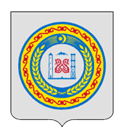                                                     	проектСОВЕТ ДЕПУТАТОВ БЕЛГАТОЙСКОГО СЕЛЬСКОГО ПОСЕЛЕНИЯШАЛИНСКОГО МУНИЦИПАЛЬНОГО РАЙОНА ЧЕЧЕНСКОЙ РЕСПУБЛИКИНОХЧИЙН РЕСПУБЛИКИН ШЕЛАН МУНИЦИПАЛЬНИ КIОШТАН БЕЛГIАТОЙ-ЭВЛАН ЮЬРТАН БАХАРХОЙН ДЕПУТАТИЙН КХЕТАШО  РЕШЕНИЕ 00.00.2021г                                      с.Белгатой                                        № 00Об утверждении Положения о проведении аттестации муниципальных служащих в администрации Белгатойского сельского поселенияВ соответствии с Федеральным законом от 06.10.2003 № 131–ФЗ «Об общих принципах организации местного самоуправления в Российской Федерации», Федеральным законом от 02.03.2007 № 25–ФЗ «О муниципальной службе в Российской Федерации», Законом Чеченской Республики от 26.06.2007 г. № 36-РЗ  «О муниципальной службе в Чеченской Республике» и Законом Чеченской Республики от 10.07.2007г. № 45-РЗ «Об утверждении типового положения о порядке проведения аттестации муниципальных служащих в Чеченской Республике», руководствуясь Уставом Белгатойского сельского поселения, Совет депутатов Белгатойского сельского поселения РЕШИЛ:1.Утвердить Положение о проведении аттестации муниципальных служащих в администрации Белгатойского сельского поселения, согласно приложению.2. Считать утратившим силу решение Совета депутатов № 28 от 28.07.2013 г. «Об утверждении положения о проведении аттестации муниципальных служащих Белгатойского сельского поселения»3. Настоящее решение опубликовать (обнародовать) и разместить на официальном сайте администрации Белгатойского сельского поселения в сети Интернет.4. Контроль за исполнением настоящего решения оставляю за собой Глава Белгатойского сельского поселения                             А.В.АльбековПриложение № 1к решению Белгатойского сельского поселенияСовета депутатовот 00.00.2021  № 00 Положение о проведении аттестации муниципальных служащих в администрации Белгатойского сельского поселенияОбщие положения1. Настоящим положением в соответствии со статьей 18 Федерального закона от 02.03.2007 года N 25-ФЗ «О муниципальной службе в Российской Федерации» в редакции определяются общие правила проведения аттестации муниципальных служащих, в соответствии с которыми муниципальными правовыми актами представительных органов муниципальных образований утверждаются соответствующие Положения о проведении аттестации муниципальных служащих.2. Аттестация муниципального служащего проводится в целях определения его соответствия замещаемой должности муниципальной службы. Аттестация муниципального служащего проводится один раз в три года.3. Аттестации не подлежат следующие муниципальные служащие:– замещающие должности муниципальной службы менее одного года;– достигшие возраста 60 лет;– беременные женщины;– находящиеся в отпуске по беременности и родам или в отпуске по уходу за ребенком до достижения им возраста трех лет. Аттестация указанных муниципальных служащих возможна не ранее чем через один год после выхода из отпуска;– замещающие должности муниципальной службы на основании срочного трудового договора (контракта).Организация проведения аттестации 1. Для проведения аттестации муниципальных служащих по решению представителя нанимателя (работодателя) издается правовой акт соответствующего органа местного самоуправления, избирательной комиссии муниципального образования, содержащий положения:а) о формировании аттестационной комиссии, ее составе и порядке работы;б) об утверждении графика проведения аттестации;в) о составлении списков муниципальных служащих, подлежащих аттестации;г) о подготовке документов, необходимых для работы аттестационной комиссии.2. Аттестационная комиссия формируется правовым актом соответствующего органа местного самоуправления, избирательной комиссии муниципального образования. Указанным актом определяются состав аттестационной комиссии, сроки и порядок ее работы.В состав аттестационной комиссии включаются представитель нанимателя (работодатель) и (или) уполномоченные им муниципальные служащие, а также могут включаться представители научных и образовательных учреждений, других организаций, приглашаемые представителем нанимателя (работодателем) в качестве независимых экспертов – специалистов по вопросам, связанным с муниципальной службой.Количество членов аттестационной комиссии не может быть менее трех человек.Состав аттестационной комиссии формируется таким образом, чтобы была исключена возможность возникновения конфликтов интересов, которые могли бы повлиять на принимаемые аттестационной комиссией решения.3. Аттестационная комиссия состоит из председателя, заместителя председателя, секретаря и членов комиссии. Все члены аттестационной комиссии при принятии решений обладают равными правами.В случае временного отсутствия (болезни, отпуска, командировки и других причин) председателя аттестационной комиссии полномочия председателя аттестационной комиссии осуществляет заместитель председателя аттестационной комиссии.В случае временного отсутствия (болезни, отпуска, командировки и других причин) члена аттестационной комиссии, являющегося муниципальным служащим, его полномочия в составе аттестационной комиссии осуществляет лицо, исполняющее обязанности временно отсутствующего муниципального служащего.4. График проведения аттестации ежегодно утверждается главой Белгатойского сельского поселения и доводится до сведения каждого аттестуемого муниципального служащего не менее чем за месяц до начала аттестации.5. В графике проведения аттестации указываются:а) наименование органа местного самоуправления, избирательной комиссии муниципального образования, подразделения, в которых проводится аттестация;б) список муниципальных служащих, подлежащих аттестации;в) дата, время и место проведения аттестации;г) дата представления в аттестационную комиссию необходимых документов с указанием ответственных за их представление руководителей соответствующих подразделений органа местного самоуправления.6. Не позднее, чем за две недели до начала аттестации в аттестационную комиссию представляется отзыв об исполнении подлежащим аттестации муниципальным служащим должностных обязанностей за аттестационный период, подписанный его непосредственным руководителем и утвержденный вышестоящим руководителем.7. Отзыв должен содержать следующие сведения о муниципальном служащем:а) фамилия, имя, отчество;б) замещаемая должность муниципальной службы на момент проведения аттестации и дата назначения на эту должность;в) перечень основных вопросов (документов), в решении (разработке) которых муниципальный служащий принимал участие;г) мотивированная оценка профессиональных, личностных качеств и результатов профессиональной трудовой деятельности муниципального служащего.К отзыву об исполнении подлежащим аттестации муниципальным служащим должностных обязанностей за аттестационный период прилагается должностная инструкция по должности муниципальной службы, замещаемой аттестуемым муниципальным служащим.При каждой последующей аттестации в аттестационную комиссию представляется также аттестационный лист муниципального служащего с данными предыдущей аттестации.8. Кадровая служба органа местного самоуправления или муниципальный служащий, ответственный за кадровую работу, не менее чем за неделю до начала аттестации должна (должен) ознакомить каждого аттестуемого муниципального служащего с представленным отзывом об исполнении им должностных обязанностей за аттестационный период.При этом аттестуемый муниципальный служащий вправе представить в аттестационную комиссию дополнительные сведения о своей профессиональной трудовой деятельности за указанный период, а также заявление о своем несогласии с представленным отзывом или пояснительную записку на отзыв непосредственного руководителя.Проведение аттестации3.1. Аттестация может проводиться в форме устного собеседования аттестационной комиссии с аттестуемым муниципальным служащим, тестирования, иных методов оценки профессиональной деятельности муниципального служащего.Форму и методы проведения аттестации определяет аттестационная комиссия.Устное собеседование с аттестационной комиссией заключается в ответах на предложенные вопросы о профессиональной деятельности.Тестирование заключается в проверке знаний законодательства применительно к профессиональной деятельности муниципального служащего и осуществляется путем выбора муниципальным служащим верного ответа на предложенные вопросы из трех – четырех вариантов ответов.Количество и содержание вопросов для устного собеседования, тестирования, критерии успешного прохождения тестирования разрабатываются аттестационной комиссией с учетом группы, категории должности муниципальной службы, а также должностных обязанностей по данной должности.Муниципальный служащий не позднее, чем за две недели до начала проведения аттестации должен быть ознакомлен с вопросами тестирования, темами устного собеседования.3.2. Аттестация проводится с приглашением аттестуемого муниципального служащего на заседание аттестационной комиссии. В случае неявки муниципального служащего на заседание указанной комиссии без уважительной причины или отказа его от аттестации муниципальный служащий привлекается к дисциплинарной ответственности в соответствии с законодательством Российской Федерации о муниципальной службе и трудовым законодательством, а аттестация переносится на более поздний срок.3.3. Аттестационная комиссия рассматривает представленные документы, итоги тестирования, заслушивает сообщения аттестуемого муниципального служащего, а в случае необходимости – непосредственного руководителя о профессиональной деятельности муниципального служащего.В целях объективного проведения аттестации после рассмотрения представленных аттестуемым муниципальным служащим дополнительных сведений о своей профессиональной деятельности за аттестационный период и при наличии его заявления о несогласии с представленным отзывом аттестационная комиссия вправе перенести аттестацию на следующее заседание комиссии.3.4. Обсуждение профессиональных качеств муниципального служащего применительно к его профессиональной деятельности должно быть объективным и доброжелательным.3.5. Профессиональная деятельность муниципального служащего оценивается на основе:а) определения соответствия муниципального служащего квалификационным требованиям по замещаемой должности муниципальной службы;б) участия муниципального служащего в решении поставленных перед избирательной комиссией задач, сложности выполняемой муниципальным служащим работы, ее эффективности и результативности.3.6. При оценке профессиональной деятельности муниципального служащего должны учитываться:а) результаты исполнения муниципальным служащим должностной инструкции;б) уровень знаний и умений, необходимых для исполнения должностных обязанностей, и опыт работы муниципального служащего;в) соблюдение муниципальным служащим установленных законодательством Российской Федерации ограничений, связанных с муниципальной службой;г) отсутствие нарушений запретов и выполнение основных обязанностей, установленных законодательством Российской Федерации о муниципальной службе;д) организаторские способности – при аттестации муниципального служащего, наделенного организационно–распорядительными полномочиями по отношению к другим муниципальным служащим.3.7. Заседание аттестационной комиссии считается правомочным, если на нем присутствует не менее двух третей ее членов.Присутствие председателя аттестационной комиссии или его заместителя является обязательным.3.8. Решение аттестационной комиссии принимается в отсутствие аттестуемого муниципального служащего и его непосредственного руководителя открытым голосованием простым большинством голосов присутствующих на заседании членов аттестационной комиссии. При равенстве голосов муниципальный служащий признается соответствующим замещаемой должности муниципальной службы.На период аттестации муниципального служащего, являющегося членом аттестационной комиссии, его членство в этой комиссии приостанавливается.3.9. По результатам аттестации муниципального служащего аттестационная комиссия выносит одно из следующих решений:а) муниципальный служащий соответствует замещаемой должности муниципальной службы;б) муниципальный служащий не соответствует замещаемой должности муниципальной службы.3.10. Аттестационная комиссия может давать рекомендации:а) председателю избирательной комиссии – о поощрении муниципального служащего за достигнутые успехи в профессиональной деятельности, о повышении или понижении в должности, об изменении размеров надбавок к должностному окладу за особые условия муниципальной службы, о включении муниципального служащего в кадровый резерв, о направлении муниципального служащего для получения дополнительного профессионального образования;б) аттестуемому муниципальному служащему – об улучшении его профессиональной деятельности.При этом в протоколе заседания аттестационной комиссии указываются мотивы, побудившие комиссию дать соответствующие рекомендации.3.11. Результаты аттестации заносятся в аттестационный лист муниципального служащего, составленный по форме согласно приложению 2 к Типовому положению о проведении аттестации муниципальных служащих.Аттестационный лист подписывается председателем, заместителем председателя, секретарем и членами аттестационной комиссии, присутствовавшими на заседании.Муниципальный служащий знакомится с аттестационным листом и ставит в нем личную подпись.Аттестационный лист муниципального служащего, прошедшего аттестацию, и отзыв об исполнении им должностных обязанностей за аттестационный период хранятся в личном деле муниципального служащего.Секретарь аттестационной комиссии ведет протокол заседания аттестационной комиссии, в котором фиксирует ее решения, рекомендации и результаты голосования. Протокол заседания аттестационной комиссии подписывается председателем, заместителем председателя, секретарем и членами аттестационной комиссии, присутствовавшими на заседании.3.12. Результаты аттестации (решение и рекомендации аттестационной комиссии) сообщаются аттестованным муниципальным служащим непосредственно после подведения итогов голосования, председателю избирательной комиссии – представляются не позднее чем через семь дней после ее проведения.3.13. В течение одного месяца после дня проведения аттестации по ее результатам председатель избирательной комиссии может принять решение о том, что:а) муниципальный служащий включается в кадровый резерв для замещения вакантной должности муниципальной службы в порядке должностного роста;б) муниципальный служащий направляется для получения дополнительного профессионального образования;в) муниципальный служащий поощряется за достигнутые успехи в профессиональной деятельности;г) муниципальному служащему изменяется размер надбавки к должностному окладу за особые условия муниципальной службы;д) муниципальный служащий понижается в должности муниципальной службы;е) муниципальный служащий, признанный не соответствующим замещаемой должности вследствие недостаточной квалификации, подтвержденной результатами аттестации, увольняется с муниципальной службы в случае несогласия его с понижением в должности или невозможности перевода с его согласия на другую должность муниципальной службы (отсутствия вакантной должности).По истечении одного месяца после дня проведения аттестации перевод муниципального служащего на нижестоящую должность муниципальной службы либо увольнение его с муниципальной службы по результатам данной аттестации не допускается. Время болезни и ежегодного оплачиваемого отпуска муниципального служащего в указанный срок не засчитывается.3.14. Муниципальный служащий вправе обжаловать результаты аттестации в суд в соответствии с законодательством Российской Федерации.АТТЕСТАЦИОННЫЙ ЛИСТФамилия, имя, отчество __________________________________________________________________Год рождения __________________________________________________________________Сведения об образовании, повышении квалификации, переподготовке(когда и какое учебное заведение окончил, специальность и квалификация об образовании, документы о повышении квалификации, переподготовке, ученая степень, ученое звание, квалификационный разряд, дата их присвоения)____________________________________________________________________________________________________________________________________Замещаемая должность на момент аттестации и дата назначения, утверждения на эту должность____________________________________________________________________________________________________________________________________Общий трудовой стаж, в том числе стаж муниципальной службы, стаж работы в данном органе (его подразделениях)____________________________________________________________________________________________________________________________________Вопросы к аттестуемому и ответы на них __________________________________________________________________Замечания и предложения, высказанные членами аттестационной комиссии__________________________________________________________________Замечания и предложения, высказанные аттестуемым муниципальным служащим____________________________________________________________________________________________________________________________________Краткая оценка выполнения рекомендаций предыдущей аттестации_____________________________________________________________________________________________________________________________________________________________________________________________________________________________________________(выполнены, выполнены частично, не выполнены)Оценка служебной деятельности муниципального служащего__________________________________________________________________(соответствует замещаемой должности; соответствует замещаемой должности __________________________________________________________________при условии выполнения рекомендаций аттестационной комиссии__________________________________________________________________________________________________________________________________________________________по его служебной деятельности; не соответствует замещаемой должности)__________________________________________________________________________________________________________________________________________________________Количественный состав аттестационной комиссии ___________________________На заседании присутствовало _____ членов аттестационной комиссии.Количество голосов за _____, против _________.Рекомендации аттестационной комиссии по повышению квалификации, по профессиональному и служебному продвижению, включению в резерв кадров, по квалификационному разряду, оплате труда и установлению надбавок (с указанием мотивов, по которым они даются) _________________________________________Примечания и особые мнения членов комиссии____________________________________________________________________________Председатель аттестационной комиссии____________________________________________________________________________(подпись)                                                                                  (расшифровка подписи)Заместитель председателя аттестационной комиссии_____________________________________________________________________________(подпись)                                                                                  (расшифровка подписи)Секретарь аттестационной комиссии_____________________________________________________________________________(подпись)                                                                                  (расшифровка подписи)Члены аттестационной комиссии____________________________________________________________________________(подпись)                                                                                    (расшифровка подписи)Дата проведения аттестации ___________________________________________________С аттестационным листом ознакомился________________                                         ___________________________(дата)                                                                                                    (подпись аттестуемого)Решение руководителя органа местного самоуправления по итогам аттестации и дата его принятияРуководитель кадровой службы ___________________________________________________________________________(подпись)                                                                                        (расшифровка подписи)ОТЗЫВ НЕПОСРЕДСТВЕННОГО РУКОВОДИТЕЛЯ О ДЕЛОВЫХ И ЛИЧНЫХ КАЧЕСТВАХ АТТЕСТУЕМОГО МУНИЦИПАЛЬНОГО СЛУЖАЩЕГО___________________________________________________________________________(ФИО руководителя, должность)___________________________________________________________________________(ФИО аттестуемого, замещаемая должность на момент проведения аттестации____________________________________________________________________________и дата назначения на должность)Профессиональные знания и опыт аттестуемого____________________________________________________________________________Деловые качества аттестуемого___________________________________________________________________________Стиль и методы работы аттестуемого___________________________________________________________________________Личные качества аттестуемого___________________________________________________________________________Повышение квалификации____________________________________________________________________________Перечень основных вопросов, в решении которых принимал участие аттестуемый____________________________________________________________________________Результативность работы____________________________________________________________________________Возможность профессионального и служебного продвижения____________________________________________________________________________Замечания и пожелания аттестуемому____________________________________________________________________________Вывод о соответствии занимаемой должности____________________________________________________________________________(соответствует замещаемой муниципальной должности; соответствует замещаемой муниципальной должности при условии выполнения рекомендации аттестационной комиссии по его служебной деятельности; не соответствует замещаемой муниципальной должности)Руководитель аттестуемого ____________________________________________________________________________(ФИО руководителя)Подпись ___________________________Дата заполнения ____________________Подпись аттестуемого _____________________________ПРОТОКОЛ ЗАСЕДАНИЯ АТТЕСТАЦИОННОЙ КОМИССИИ«___»__________ 20__ г.                            №_______Председатель_______________________________________________________                                                                  (ФИО, должность)Заместитель председателя____________________________________________(ФИО, должность)Секретарь__________________________________________________________(ФИО, должность)Присутствовали члены аттестационной комиссии__________________________________________________________________(ФИО, должность)__________________________________________________________________(ФИО, должность)Приглашенные__________________________________________________________________(ФИО, должность)Заслушали __________________________________________________________(ФИО, должность)Вопросы к муниципальному служащему и краткие ответы на них__________________________________________________________________Замечания и предложения аттестационной комиссии__________________________________________________________________Предложения муниципального служащего__________________________________________________________________Оценка служебной деятельности муниципального служащего__________________________________________________________________(соответствует занимаемой должности; соответствует занимаемой должности__________________________________________________________________при условии выполнения рекомендаций аттестационной комиссии; не соответствует занимаемой должности)Принимало участие в голосовании ________ членов комиссииКоличество голосов «За» _______ «Против» ___________Рекомендации аттестационной комиссии__________________________________________________________________С протоколом ознакомлен (-а) _________________________________________(подпись)Председатель аттестационной комиссии ________________________________(подпись)Секретарь аттестационной комиссии ___________________________________(подпись)